__________________________’ s   Family Tree: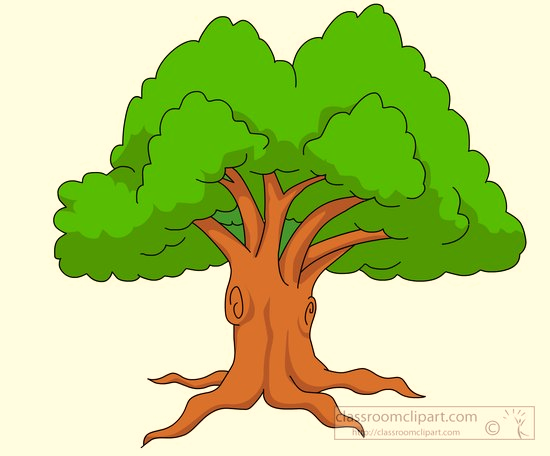 